Тема: «Когда я стану взрослым»Цель: Закрепить знания детей о словообразовании.Познакомить с суффиксами указывающими на название профессии.Воспитывать уважительное отношение друг к другу, положительное отношение к учебному предмету.Развивать внимание, умение анализировать, классифицировать, обобщать, делать выводы.Формируемые УУД:Регулятивные УУД: определять с помощью учителя тему урока и собственную цель; выявлять собственные затруднения; находить способы выхода из затруднений; организовывать свою деятельность; контролировать и анализировать собственную деятельностьПознавательные УУД: искать подходящую информацию для достижения поставленной учебной проблемы; конструировать новое знание; применять знание на практике; излагать свое мнение; способность делать простейшие обобщения и выводы самостоятельно.Коммуникативные УУД: умение вести познавательный диалог по теме урока, анализировать состав слова; уметь слышать товарища, не перебивать его; уметь отстаивать свою позицию.Планируемые результаты :1) предметные: обогатить знания о разнообразии профессий, их роли в экономике и жизни людей; 2) метапредметные: развивать умение анализировать, классифицировать, обобщать изучаемый материал; формировать способность составлять текст по заданному плану; добывать информацию из различных источников  3) личностные: развивать коммуникативные навыки обучающихся, умение работать в группе; прививать положительное отношение к учебному предмету, уважительное отношение к людям разных профессий. Ход занятия:1. Мотивация- Прозвенел звонок весёлый Мы к занятию готовы. Будем слушать, рассуждатьИ друг другу помогать! 2. Актуализация знаний- Чтобы узнать,  о чём у нас сегодня пойдёт разговор на занятии, возьмите синий лист с заданием. Вы должны прочитать слова. Для этого в каждом ряду надо зачеркнуть одинаковые буквы, а из оставшихся составить слово и записать эти слова рядом.   ЦЛЁУБТЦГЧУИГБК   (лётчик)  ЖСЕАДЛОВЖНЛИЕК  (садовник)   ПЛНЕОТКЛОАТРНЬ  (пекарь)  БЧГАСЕОЕВГЩБИК  (часовщик)  ВУПЧМИПТВЕЛМЬ (учитель)- Что объединяет все эти слова?(существительные, профессии)  - Какое существительное можно добавить в этот ряд слов, чтобы оно объединило их общим понятием?- Профессия (показ на слайде) Запишите, поставьте ударение, обозначьте орфограммы.- Так о чём пойдет сегодня речь на занятии? (о профессиях)- Что такое профессия?Давайте об этом узнаем в толковом словаре.- Обратите внимание на слово «трудовая», а что же такое труд?- Правильно, ребята. Труд это работа, занятие, дело. Всё что требуется усилий, стараний, заботы.- Подберите слова синонимы к слову «профессия» (труд, работа, занятие)- Когда люди начинают ходить на работу? (когда становятся взрослыми)- Тема нашего занятия «Когда я стану взрослым», и вот когда вы станете взрослыми,  вам тоже придется выбирать работу. - А какая профессия самая важная? (все профессии важны)- Где вы об этом читали? (Михалков «А что у вас?», Джанни  Роддари «Чем пахнут ремесла?»)3. Подготовка к активному и осмысленному усвоению знаний.- Как же возникли профессии?- Представьте первобытных людей, живших в далёком каменном веке. Люди одного племени занимались разными делами. Какими?- Мужчины изготавливали орудия для охоты-копья, луки, стрелы. С хорошим оружием охота и рыбалка была успешной, и охотники приносили крупную дичь диких козлов, оленей, кабанов, значит, профессии охотника и рыбака уже были.- А чем занимались женщины?- Они растили детей, собирали плоды, обрабатывали звериные шкуры и шили из них одежду, занимались земледелием.- Мы видим, что уже в те времена люди распределяли между собой разные дела. А потом появились и новые профессии.4. Открытие новых знаний.У нас с вами внеклассное занятие по русскому языку,  и я предлагаю вам рассмотреть профессии с точки зрения русского языка. Приглашаю вас в город, где живут люди разных профессий. Рассмотрите улицу. Что необычного вы заметили? Для того чтобы узнать, какие крыши были у домиков, и кто в них живет, давайте посмотрим, при помощи чего можно образовывать слова,  обозначающие  названия профессий. 1. Показ слайдов профессий людей   Танцовщик   Стекольщик   Каменщик   Экскаваторщик- Чем похожи эти слова? (суффиксом - щик )- Какой суффикс нам помог образовать эти слова?-  Приведите свои примеры слов с суффиксом –щик.2. - Кто водит самолёты? (лётчик)   - Кто грузит грузы? (грузчик)   - Что общего в этих словах? (суффикс -чик)3.Отгадайте загадки, отгадки запишите в тетрадях и в словах-отгадках выделитесуффиксы.а) В сентябре и в январе   Он хозяин во дворе.Листья осенью сгребает,Снег зимою убирает.Быстро снег сгребёт лопатойИ каток зальёт ребятам,Всех быстрее и проворнейДвор наш убирает …(дворник)б)  Мастер в руки взял фуганок,Остро наточил рубанок,Взял сверло, шурупы взял,Доски ловко просверлил,Их шурупами свинтил,Проработал долотом,Сколотил всё молотком.Получилась рама – Загляденье прямо.Прекрасный тот работник, зовётся просто …(плотник)- Какие слова записали?-Какие суффиксы вы выделили? (-ник) 5.Физкультминутка с мячом- Закончи предложение названием профессии.   - В аптеке работает …(аптекарь)  - В колокола звенит …(звонарь)   - Траву косит …(косарь)   - Хлеб печёт …(пекарь)   - В воротах стоит …( вратарь)   - Директору помогает …( секретарь)  -С помощь чего образованы эти слова? (-арь)4 этап: Закрепление новых знаний- К именам существительным мужского рода допишите однокоренные существительные женского рода по указанному образцу.Учитель – учительницаПисатель – писательницаВоспитатель – воспитательницаКолхозник – колхозница- Какой суффикс услышали в этих словах? (-ниц)Вывод: При помощи чего образованы эти слова-профессии?Как называется такой способ словообразования?Какие суффиксы указывают на слово-профессию? (вывесить табличку СУФФИКСАЛЬНЫЙ)- Давайте мы посмотрим, как еще могут образовываться слова, называющие профессииНазови одним словом:Варит стальВарит кашуМонтирует электрикуВедет учет товараДует стеклоВывод: - Разберите эти слова по составу- Как они образованы?- Есть ли в этих словах суффиксы?- Как называется такой способ словообразования? (вывесить табличку СЛОЖНЫЕ СЛОВА)- К слову кашевар подберите слова-синонимы (повар, кок)Составь слово из частей и разбери их по составу:Из, об, про, чик, ник, чик, воз, ход, вод Вывод: С помощью чего образованы эти слова?- Как называется такой способ словообразования? (вывесить табличку ПРИСТАВОЧНО- СУФФИКСАЛЬНЫЙ)             - Есть ли в словах суффиксы?- Какие суффиксы указывают на профессию?Общий вывод: Как образовываются названия профессий?                           Какие суффиксы указывают на слово, называющее профессию?- Из последнего задания выберите слово-профессию,  которая уже устарела- Как думаете почему?- Ваши предположения поможет проверить отрывок из мультфильма «Старая пластинка»Вывод: В мире насчитывается более 40 тысяч профессий. Но эта огромная цифра далека от определенности. Жизнь не стоит на месте и все время какие-то старые профессии отмирают, а новые появляются (примеры)Итог урока:- Обратите внимание на выставку рисунков, которые вы сделали. Многие из вас  уже мечтают кем-то стать. Когда ваша мечта сможет осуществиться? - Вопрос выбора профессии за одно занятие, за один день не решить. Пройдет еще немало лет, прежде чем вы сделаете свой выбор, а сейчас у вас есть главный труд. Какой?- Учеба и получение хороших знаний – тоже труд и труд непростой. Я считаю, что вы потрудились неплохо, вы попробуйте определить, насколько хорошо вы усвоили новое знание по «Волшебной лестнице успеха».  Возьмите карандаш и обведите человечка на той ступени, где вы считаете должны находиться вы.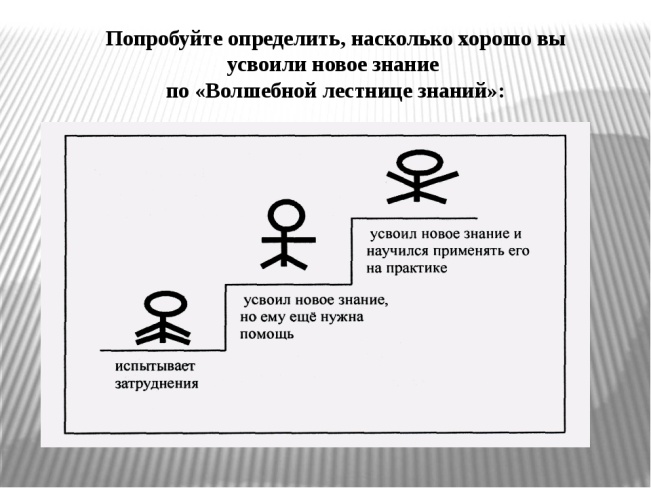 Рефлексия: «Волшебная лестница успеха» Рабочий лист«Когда я стану взрослым…» ______________________________________________________________________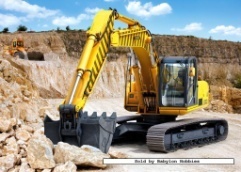  ______________________________________________________________________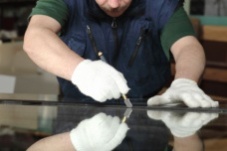  _______________________________________________________________________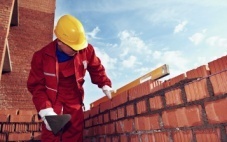 3.  - Кто водит самолёты? ____________________________________________   - Кто грузит грузы? ________________________________________________4 .К именам существительным мужского рода допишите однокоренные существительные женского рода по указанному образцуУчитель – учительница Писатель – _______________________________________________________Воспитатель – ______________________________________________________ Колхозник – _______________________________________________________5. Назови одним словом:Варит сталь ________________________________________________________Монтирует электрику________________________________________________Ведет учет товара___________________________________________________Дует стекло ________________________________________________________6.Составь слово из частей:Из, об, про, чик, ник, чик, воз, ход, вод _______________________________________________________________________________________________________________________________________________________________________________________________________________________________________________________________ 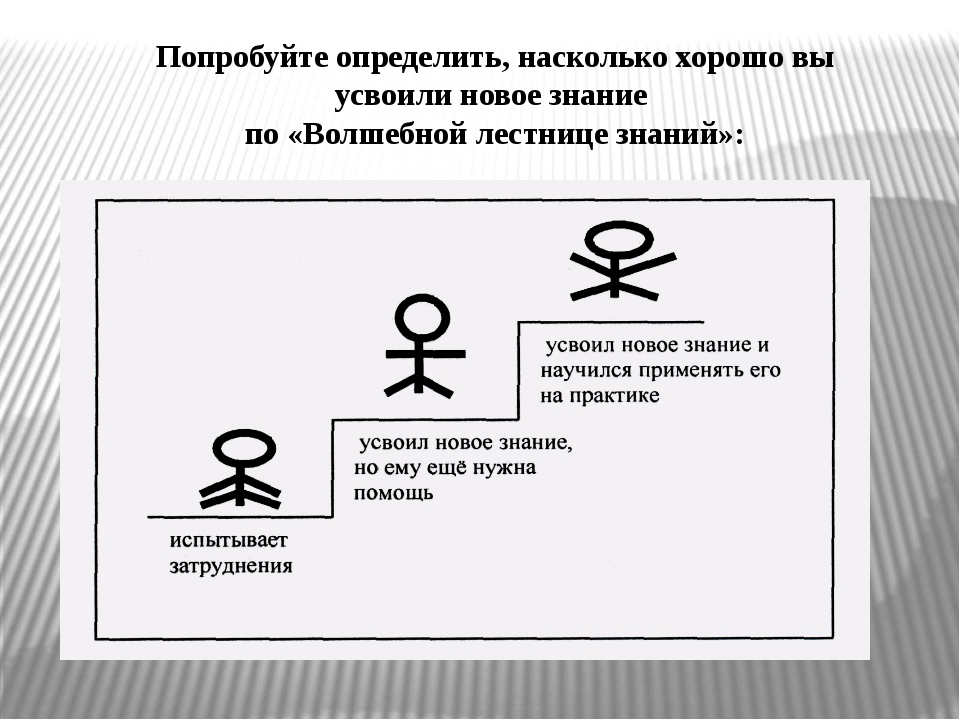 